International 		S 			M 			L 		XL		 	XXL		 	 Sportgrößen 		3 / 4 		5 / 6		 7 		8 / 9		 10 / 11			 Herrengrößen 		44 / 46 		48 / 50 		52 		54 / 56 		58 / 60 			Am 19. Juli wird bestellt ! Wer bis dahin nicht bezahlt hat, bekommt kein T-Shirt!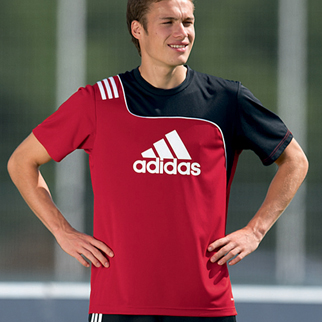 Beschriftung Rücken oben:TSG PappenheimMeister B-Klasse Süd 2011 / 2012